APPLICATION FORM FOR VARIATIONS TO A BIOLOGICAL PRODUCT(To be submitted in duplicate, one comb-bound hard copy and one electronic copy)COVER LETTER ADDRESSED TO:	THE CHIEF EXECUTIVEFOOD AND DRUGS AUTHORITYP. O. BOX CT 2783CANTONMENTS-ACCRAGHANA.SUBMISSION SHOULD ALWAYS BE DONE BY A COMPETENT TECHNICAL OFFICERApplication detailsHuman 					Veterinary Current product FDA registration number: ………………………………………1.1 Variation type: (tick as applicable options)Minor variation (N)					Major variation (M)1.2 Grouping of variationsSingle variation   					Grouped variations1.3 Associated Finished Pharmaceutical Product (FPP) Name:…………………………………………………………………………………………………………1.4 Name and Address of Applicant:2.0 Summary of proposed changesFor multiple variations (grouped variations), reproduce this section and provide separate summaries for each proposed variation.Variation(s) to:  Administrative Information                                  Efficacy Manufacturing					Annual variation for human influenza vaccinesQuality Control			                          Other (s)                                                                                           For other (s) please provide details belowSafety	2.1 Variation title and number:2.2 Summary of current and proposed details:2.3 Reason for change:2.4 Date of implementation:  ……………………................................................................Documentation checklistThe following documents have been submitted together with this application form:4. DeclarationPlease check all declarations that apply.I declare that:For each change all conditions as stipulated in the Guidance on Variations to a Biological Product for the change requested are fulfilled.There are no changes being made other than those applied for in this submission, except 	for possible editorial changes.  Any other changes will be applied for separately.Where applicable, national fees have been paidThe information submitted is true and correct.Name: …………………………………………………………………………………………………Signature: ………………………………………………Date: ______/______/___________Name Address Contact postal address:Contact email: Contact phone number:Current detailsProposed detailsNote: All documents must be provided for this application to be valid.Supporting documentationAll supporting documents as stipulated for the change in the Guidance on Variations to a Biological Product are included in this submissionYes 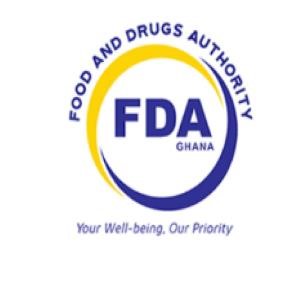 